ДЕРЕВЯННЫЙ ЦВЕТОК КУЗБАССА – МАРИИНСК + КЕМЕРОВО2дня / 1 ночьМариинск- город, славы  которого хватило бы и на столицу, а историй, случившихся здесь, на летопись отдельного  государства. Отсюда по просьбам купцов казаки выбивали войска хана  Кучума, на этой земле православные священники обустроили свой сибирский форпост, построив первую церковь, здесь останавливался последний русский император Николай II и звучали выстрелы у расстрельной стены  в страшные годы политических репрессий.Программа тура Стоимость тура на школьника:Доплата за взрослого в составе школьной группы – 500 рублейВ стоимость входит: автобусная доставка туда и обратно, питание по программе, проживание в гостинице Кемерово (двух-трехместное проживание, удобства на блок), экскурсионное обслуживание и входные билеты в музеи, сопровождающий гид, медстраховка.В стоимость тура не входит: расходы на сувенирную продукцию, питание в дороге.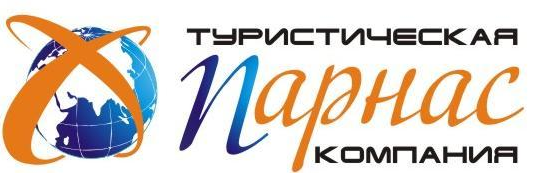 ТУРОПЕРАТОР  РТО 019627. Новосибирск, проспект Карла  Маркса, д.30/1, офис 214,  телефон/факс: 8 800 500 40 24 (бесплатный по России), (383) 238-04-24, (383) 214-31-78E-mail: parnas-tour@mail.ru   Сайт www.parnas-tour.com1 день Встреча группы у школы. Отправление на автобусе в Мариинск. Прибытие в город. Обед. Обзорная экскурсия по городу, во время которой
познакомитесь с основными достопримечательностями одного из старейших городов Кемеровской области, центра «золотой лихорадки», важного узла Транссиба и одного из «Семи Чудес Кузбасса». Маршрут проходит по старой Московской улице-музее под открытым небом. Вы увидите деревянные постройки чисто сибирских стилей – кружевного, кирпичного и «сибирского барокко», побываете у необычных памятников: «человек-картофелина с лопатой», памятник императрице Марии Александровне, чье имя носит город. "Дерево как жизнь" - тематическая экскурсия в Краеведческом музее (рассказ о старинных изделиях, прялках, рубелях, мебели, элементах резьбы по дереву, старинных обычаях и обрядах). Демонстрация  ремесла по изготовлению сувенира-оберега "Божье око" Яны Михайловой в галерее  литературно-мемориального Дома-музея В.А. Чивилихина (с посещением музея, Двора Природы, выставки "Архитектура старого города.Отправление в Кемерово. Прибытие в город. Ужин .Размещение в гостинице. Ночь в гостинице.2 деньЗавтрак.  Сдача номеров. Автобусная обзорная экскурсия по городу с заездом в Парк Победы, на  территории которого расположены памятники  труженикам тыла, маршалу Г. К. Жукову, боевая техника военных лет. Знаменский кафедральный собор, Церковь Святой Троицы - яркие достопримечательности  города.Монумент  «Память шахтерам  Кузбасса» (скульптор Э. Неизвестный), набережная Томи, с которой открывается великолепный вид на  красногорские  сопки, покрытые сосновым лесом. Обед. Экскурсия в Музей-заповедник « Красная Горка», музейный комплекс под открытым небом, где можно увидеть музей-шахту, современную горнодобывающую технику, скульптурную композицию Великомученицы Варвары – покровительницы рудокопов. По «телескопу прошлого» вы посмотрите  фильм, как рудознатец Михайло Волков обнаружил уголь на Горелой горе в 1721 году. Отправление в Новосибирск. Позднее прибытие в город.25 + 2 руководителя35 + 3 руководителя40 + 3 руководителя 5000 рублей с человека4700  рублей с человека4500 рублей с человека